Al Dirigente Scolastico Istituto Comprensivo SELVAZZANO IIIl sottoscritto _____________________________________________________________________□ genitore                       □ tutore                          □ affidatariodello studente____________________________________________________________________nato a _______________________________________il__________________________________iscritto per l’anno scolastico __________ / __________ alla classe__________sez._____________dichiara di autorizzarela partecipazione del sopracitato studente allo stage di orientamento che si svolgerà il_________________________dalle ore_____________alle ore_____________presso l’Istituto scolastico________________________________________________________________________con sede a_______________________________________________________________________Si assume la responsabilità per quanto riguarda il percorso di accompagnamento del proprio figlio  lungo il tragitto casa/sede dello stage sia all’andata che al ritorno.Data: ____/____/____ 			                    Firma ______________________________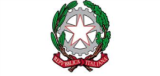 ISTITUTO COMPRENSIVO SELVAZZANO IISTAGE ORIENTATIVOAUTORIZZAZIONEFAMIGLIE